Publicado en  el 15/10/2014 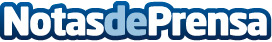 Repsol y SK inician la producción en su planta de bases lubricantes de CartagenaEn los próximos días partirá un barco con el primer cargamento de lubricante, con destino Rotterdam.Datos de contacto:REPSOLNota de prensa publicada en: https://www.notasdeprensa.es/repsol-y-sk-inician-la-produccion-en-su-planta_1 Categorias: Otras Industrias http://www.notasdeprensa.es